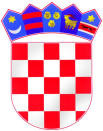 REPUBLIKA HRVATSKA OSNOVNA ŠKOLA EUGENA KVATERNIKAŠKOLSKA ULICA 410410 VELIKA GORICAKLASA: 007-04/23-02/06URBROJ: 238/31-17-01-23-02Velika Gorica, 19. lipnja 2023. godineZ A P I S N I Ks 23. sjednice Školskog odbora Osnovne Škole Eugena Kvaternika održane 14. lipnja 2023. godine s početkom u 17:00 sati i završetkom u 18:00 sati.Nazočni članovi:Irena Meštrović: izabrani predstavnik od strane učitelja i stručnih suradnikaVid Vučak: izabrani predstavnik od strane učitelja i stručnih suradnika; Mladen Panižić: izabrani predstavnik od strane radničkog vijećaSanja Šipušić Komar: izabrani predstavnik od strane roditeljaTomislav Brebrić - izabrani predstavnik osnivačaNenazočni članovi:Rudolf Vujević: izabrani predstavnik osnivačaLeon Lukinić: izabrani predstavnik osnivačaPrisutni:Ravnateljica: Monika Brleković, Zapisničar: Marija Filip-tajnicaPredsjednica Školskog odbora je predložila sljedeći:D N E V N I   R E DVerificiranje Zapisnika s 22. elektroničke sjednice Školskoga odbora održane 01. lipnja 2023. godineDavanje prethodne suglasnosti ravnateljici Škole za zasnivanje radnog odnosa:-KUHAR/KUHARICA - 2 izvršitelja, neodređeno puno radno vrijemeIzmjena Pravilnika o postupku jednostavne nabave OŠ Eugena KvaternikaPokretanje postupka nabave električne energije, udžbenika i radnih bilježnica, sustava za zaključavanje vrataPokretanje postupka nabave za sanaciju školske blagovaone Pitanja i prijedloziUtvrđuje se da je predloženi Dnevni red jednoglasno usvojen.Ad. 1Školski odbor je jednoglasno, bez rasprave, usvojio zapisnik s 22. elektroničke sjednice Školskoga odbora održane 01. lipnja 2023. godine.Ad 2.Ravnateljica škole traži suglasnost za zapošljavanje kuhara/ice, 2 izvršiteljaNa temelju članka 114 stavak 1. Zakona o odgoju i obrazovanju u osnovnoj i srednjoj školi,NN,broj:87/08, 86/09, 92/10, 105/10, 90/11, 5/12, 16/12, 86/12, 126/12, 94/13, 152/14, 07/17, 68/18, 98/19, 64/20, 151/22) i članka  17. Pravilnika o zapošljavanju te procijeni i vrednovanju kandidata za zapošljavanje, tražim prethodnu suglasnost  Školskog odbora za zasnivanje radnog odnosa s Danicom Grđan Car i Antonijom Domić na poslovima kuharica na neodređeno puno radno vrijeme.Obrazloženje:Ministarstvo znanosti i obrazovanja odobrilo je zapošljavanje dva kuhara/ic e na neodređeno puno radno vrijeme. Na natječaj od . do . lipnja 2023. godine javilo se pet osoba. Jedna od kandidatkinja, nije imala odgovarajuću stručnu spremu, dok je jedan od kandidata odustao od natječaja. Usmenoj provjeri pristupile su Danica Grđan Car, Marija Brajković i Antonija Domić. Povjerenstvo je predložilo zapošljavanje Danice Grđan Car i Antonije Domić  koje su imale veći broj bodova od Marije Brajković. Prema navedenom ravnateljica traži suglasnost za zapošljavanje Dragice Grđan Car i Antonije Domić.Primjedbi nije bilo te je Školski odbor jednoglasno donio sljedeću:OdlukuŠkolski odbor daje suglasnost ravnateljici škole Moniki Brleković za zasnivanje radnog odnosa s Dragicom Grđan Car i Antonijom Domić na neodređeno puno radno vrijeme.Ad 3.Sukladno promjeni službene valute Republike Hrvatske i izmjenom Zakona o javnoj nabavi  bilo je potrebno izmijeniti Pravilnik o postupku jednostavne nabave OŠ Eugena Kvaternika.Primjedbi nije bilo te je Školski odbor jednoglasno donio sljedeću:OdlukuŠkolski odbor daje suglasnost za izmjenu Pravilnika o postupku jednostavne nabave OŠ Eugena Kvaternika.Ad .4Potrebno je pokrenuti postupke nabave električne energije, udžbenika i radnih bilježnica, sustava za zaključavanje vrata.Primjedbi nije bilo te je Školski odbor jednoglasno donio sljedeću:OdlukuŠkolski odbor daje suglasnost za pokretanje postupka nabave električne energije, udžbenika i radnih bilježnica, sustava za zaključavanje vrata.Ad.5Potrebno je pokrenuti postupak nabave za sanaciju školske blagovaone.Primjedbi nije bilo te je Školski odbor jednoglasno donio sljedeću:OdlukuŠkolski odbor daje suglasnost za pokretanje postupka nabave za sanaciju školske blagovaone.Ad.6Davorka Facko Vnučec, stručna suradnica knjižničarka, predala je zahtjev školskom odboru za redovitu reviziju knjižničnog fonda školske knjižnice i imenovanje povjerenstva.Primjedbi nije bilo te je Školski odbor jednoglasno donio sljedeću:OdlukuŠkolski odbor donosi Odluku o provođenju i Odluku o imenovanju povjerenstva za provođenje redovite revizije knjižničnog fonda školske knjižnice OŠ Eugena Kvaternika. Budući da nije bilo daljnjih prijedloga ni pitanja, sjednica je završena u 18:00 sati.Zapisnik vodila:                                                               	       Predsjednica Školskog odbora:  Marija Filip						                	 Irena Meštrović